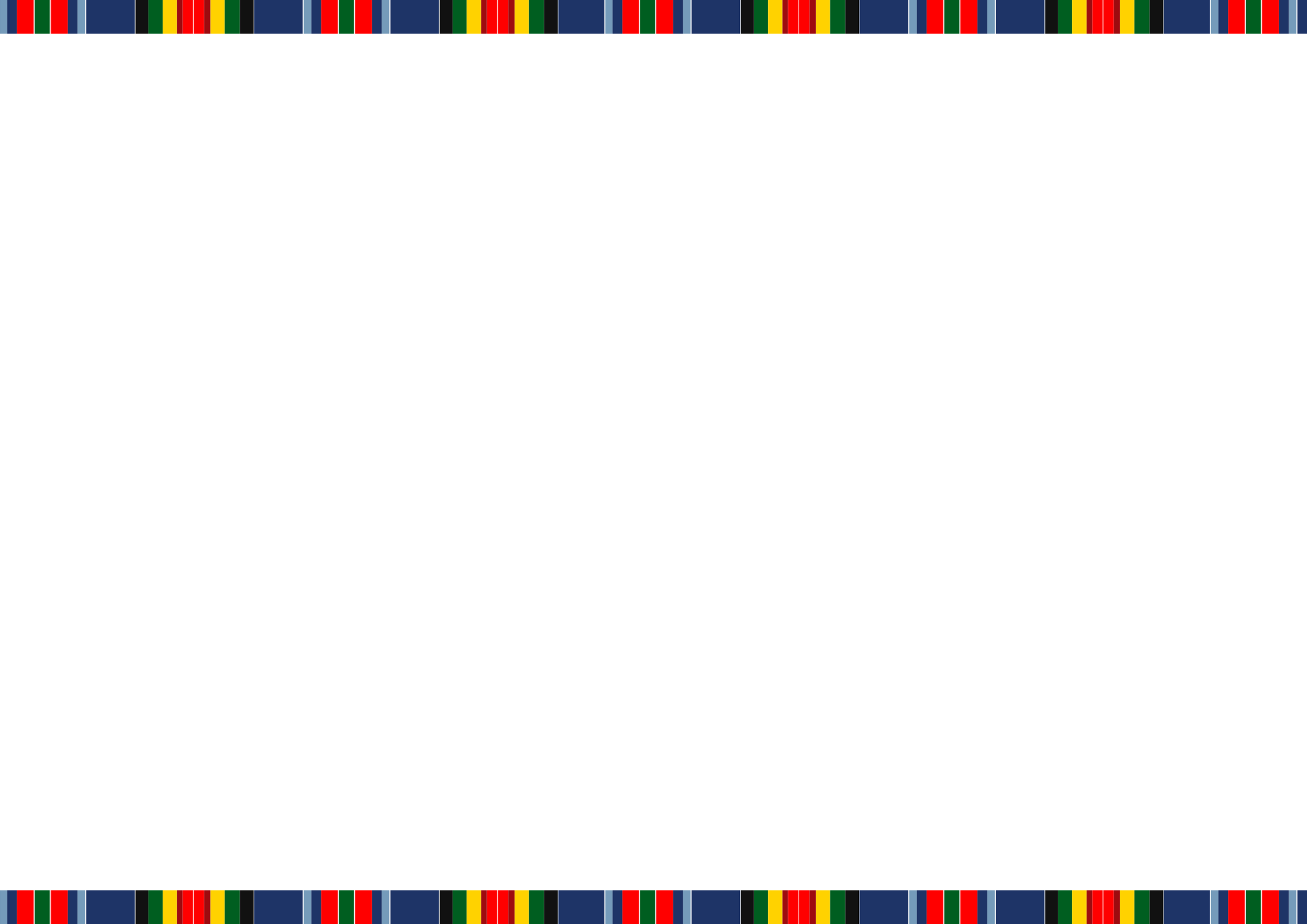 Lasteaia menüü (16.05.-20.05.)*PRIA Euroopa Liidu koolipiima ja puuvilja programmESMASPÄEVTEISIPÄEVKOLMAPÄEVNELJAPÄEVREEDEHommiku-söökKaerahelbepudermoosigaMahlajook KaheksaviljapuderbanaanigaTee Piima-rukkihelbesuppSepik pasteedigaOmlettTeraleib kurgigaKakaoMaisimannapudermarjadegaKibuvitsateeVahepalaÕun*Pähklisegu Kaalikas*ApelsinLillkapsas*LõunasöökKana-koosesupp riisinuudlitegaRukkileibVaarika-mannavaht piimagaÜhepajatoit kikerhernestegaKoorene tomatisalatRukkileibMango-jogurtijook*Strooganov sealihastTatarPeedi-õunasalat seemnetegaRukkileibMaitsevesiKuldne kalasuppMust pehmikÜrdivõiVaniljejäätis vahvlitopsisAhjukanaKartuli-bataadipüreeRedise-kurgikasteRukkileibÕunajookVahepalaVärske kurk*Paprika*Pirn*Porgand*MelonÕhtuoodePelmeenid hapukooregaPorgandisalatMaitsevesiVärkekapsaborš lihataTume kukkel sulajuustugaRiisipuder rabarberikisselligaPasta bolognese veisehakklihastKapsa-hernesalatMaitsevesiKaneelirullKoolipiim